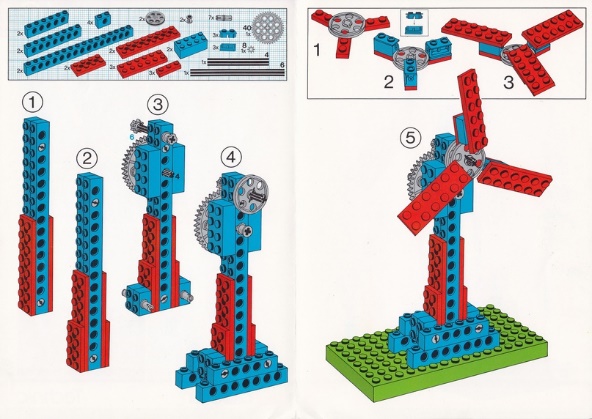   Тема : "Зубчатая передача"Задачи: Повторить Тему «Зубчатая передача»Собрать по инструкции Мельницу.Повторить название деталей: Балки, шестеренки, штифты, оси, фтулка, диск.